Local Services Board of Nolalu
1878 Hwy 608 South Gillies ON P0T 2V0
Tel: (807)577-3255 June 14th 2022 To Roxanne Moore (president) and Sherri Halverson (secretary): This letter seeks to inform you that the Nolalu Emergency Services Team is in the process of obtaining a lottery license in order to host online 50/50 draws as a fundraising endeavour to facilitate the building of the new fire hall. The draws will be held quarterly, the first draw will commence July 1 and end September 26 and are being managed by Rafflebox INC. The tickets will be available for purchase online only. If you have any questions please feel free to contact me at the number below. Sincerely 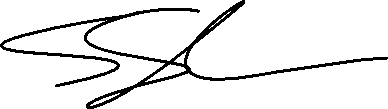 Sarah Shoemaker Fire Chief 